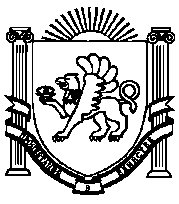 ПОСТАНОВЛЕНИЕ № 162от 23 октября 2017 года                                                                          с.ТамбовкаОб утверждении Порядка финансирования мероприятий по сохранению, популяризации и государственной охране объектов культурного наследия за счёт средств, получаемых от использования находящихся в муниципальной собственности муниципального образования Ивановское сельское поселениеНижнегорского района Республики Крым объектов культурного наследия, включённых в Единый государственный реестр объектов культурного наследия (памятников истории и культуры) народов Российской Федерации, и (или) выявленных объектов культурного наследияВ соответствии с Федеральным законом от 06.10.2003 № 131-ФЗ «Об общих принципах организации местного самоуправления в Российской Федерации», пунктом 3 статьи 13 Федерального закона от 25.06.2002 № 73-ФЗ «Об объектах культурного наследия (памятниках истории и культуры) народов Российской Федерации», Уставом муниципального образования Ивановское сельское поселение Нижнегорского района Республики Крым, Администрация Ивановского сельского поселения ПОСТАНОВЛЯЕТ:1. Утвердить Порядок финансирования мероприятий по сохранению, популяризации и государственной охране объектов культурного наследия за счёт средств, получаемых от использования находящихся в муниципальной собственности муниципального образования Ивановское сельское поселение Нижнегорского района Республики Крым объектов культурного наследия, включённых в Единый государственный реестр объектов культурного наследия (памятников истории и культуры) народов Российской Федерации, и (или) выявленных объектов культурного наследия, согласно приложению.2. Администрации Ивановского сельского поселения вести отдельный учёт поступления средств в местный бюджет, полученных от использования находящихся в муниципальной собственности муниципального образования Ивановское сельское поселение Нижнегорского района Республики Крым объектов культурного наследия, включённых в Единый государственный реестр объектов культурного наследия (памятников истории и культуры) народов Российской Федерации, и (или) выявленных объектов культурного наследия.3. Обнародовать настоящее постановление на Информационном стенде в административном здании администрации Ивановского сельского поселения по адресу: с.Тамбовка, ул.Школьная, 3 «а», а также разместить на официальном сайте Ивановского сельского поселения – «ивановское-сп.рф».4. Настоящее постановление вступает в силу со дня его официального обнародования.5. Контроль исполнения настоящего постановления возложить на сектор по вопросам финансов, бухгалтерского учета и муниципального имущества администрации Ивановского сельского поселения.Согласовано:Заведующий сектором по вопросам предоставления муниципальных услуг,землеустройства, территориального планирования и кадрово-правовой работы                                        Л.Л.ВолощукЗаведующий сектором по вопросам финансов,бухгалтерского учета и муниципальногоимущества – главный бухгалтер                                                        Н.И.МарченкоПриложениек постановлению администрации Ивановского сельского поселенияНижнегорского района Республики Крым от 23.10.2017 г. № 162Порядокфинансирования мероприятий по сохранению, популяризации и государственной охране объектов культурного наследия за счёт средств, получаемых от использования находящихся в муниципальной собственности объектов культурного наследия, включённых в Единый государственный реестр объектов культурного наследия (памятников истории и культуры) народов Российской Федерации, и (или) выявленных объектов культурного наследияI. Общие положения1. Настоящий Порядок финансирования мероприятий по сохранению, популяризации и государственной охране объектов культурного наследия за счёт средств, получаемых от использования находящихся в муниципальной собственности объектов культурного наследия, включённых в Единый государственный реестр объектов культурного наследия (памятников истории и культуры) народов Российской Федерации, и (или) выявленных объектов культурного наследия определяет механизм и условия финансирования из местного бюджета мероприятий по сохранению, популяризации и государственной охране объектов культурного наследия за счёт средств, получаемых от использования находящихся в муниципальной собственности объектов культурного наследия, включённых в Единый государственный реестр объектов культурного наследия (памятников истории и культуры) народов Российской Федерации, и (или) выявленных объектов культурного наследия, в соответствии с Бюджетным кодексом Российской Федерации, а также регламентирует учёт и контроль за использованием указанных средств.2. Финансирование мероприятий осуществляется в соответствии со сводной бюджетной росписью местного бюджета на соответствующий финансовый год в пределах лимитов бюджетных обязательств, утверждённых на указанные цели.Главным распорядителем средств местного бюджета является администрация Ивановского сельского поселения Нижнегорского района Республики Крым (далее - Администрация).II. Финансирование мероприятий по сохранению, популяризации и государственной охране объектов культурного наследия3. Финансирование мероприятий по сохранению, популяризации и государственной охране объектов культурного наследия, включённых в Единый государственный реестр объектов культурного наследия (памятников истории и культуры) народов Российской Федерации, и (или) выявленных объектов культурного наследия (далее - объект культурного наследия) проводится на основании:- муниципальных контрактов (договоров) на поставки товаров, выполнение работ, оказание услуг для муниципальных нужд, заключённых в соответствии с законодательством Российской Федерации;- актов приёмки выполненных работ (оказанных услуг), содержащих сведения о фактических затратах на выполнение работ (оказание услуг), предусмотренных сметой расходов.4. Финансирование расходов на указанные мероприятия осуществляется в пределах утверждённых бюджетных ассигнований через лицевые счета получателей бюджетных средств путём перечисления средств на расчётные счета исполнителей работ (услуг), поставщиков товаров, открытые в кредитных организациях.III. Мероприятия по сохранению, государственной охране и популяризации объектов культурного наследия5. К мероприятиям по сохранению и государственной охране объектов культурного наследия относится:- организация работы по подготовке проектной документации ремонта (реставрации) объекта культурного наследия, находящегося в муниципальной собственности муниципального образования Ивановское сельское поселение Нижнегорского района Республики Крым, не переданного в оперативное управление или хозяйственное ведение, и согласование данной документации с органом охраны объектов культурного наследия Республики Крым;- организация работ по осуществлению ремонта (реставрации) объекта культурного наследия, находящегося в муниципальной собственности муниципального образования Ивановское сельское поселение Нижнегорского района Республики Крым, не переданного в оперативное управление или хозяйственное ведение;- организация работы по изготовлению, установке, демонтажу, замене, восстановлению, ремонту информационных надписей и обозначений на объектах культурного наследия, находящихся в муниципальной собственности муниципального образования Ивановское сельское поселение Нижнегорского района Республики Крым и не переданных в хозяйственное ведение или оперативное управление.6. К мероприятиям по популяризации объектов культурного наследия относится:- организация и проведение муниципальных конкурсов, связанных с популяризацией объектов культурного наследия;- организация работы по проведению мероприятий историко-культурной направленности, связанной с популяризацией объектов культурного наследия;- организация работы по осуществлению общественной доступности объекта культурного наследия регионального значения его собственниками и пользователями;- организация освещения вопросов охраны, сохранения и использования объекта культурного наследия в средствах массовой информации, в том числе выпуск популярных информационно-справочных и рекламных изданий, создание теле- и радиопередач, кино- и видеофильмов, посвящённых объекту культурного наследия;- подготовка и проведение научно-практических конференций, симпозиумов;- организация проведения семинаров, тематических выставок и презентаций по вопросам охраны, сохранения и использования объекта культурного наследия.IV. Ведение учёта7. Администрация организует ведение учёта средств местного бюджета, использованных на цели по сохранению, популяризации и государственной охране объектов культурного наследия, полученных от использования находящихся в муниципальной собственности объектов культурного наследия, включённых в Единый государственный реестр объектов культурного наследия (памятников истории и культуры) народов Российской Федерации, и (или) выявленных объектов культурного наследия, в соответствии с законодательством Российской Федерации.V. Контроль8. Контроль за целевым и эффективным использованием средств местного бюджета, выделяемых на финансирование мероприятий, осуществляется Администрацией.АдміністраціяІванівськогосільського поселення Нижньогірського району РеспублікиКримАдминистрацияИвановского сельского поселения Нижнегорского районаРеспубликиКрымКъырымДжумхуриетиНижнегорск болюгининъИвановскоекой къасабасынынъидаресиПредседатель Ивановского сельского совета – Глава администрацииИвановского сельского поселения                                                      М.В.Каличина